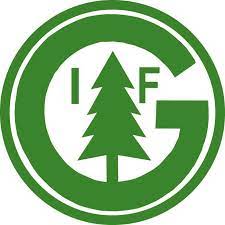 Föräldrauppdrag säsongen 2023 – P14/15För att få verksamheten att gå ihop behöver föreningen hjälp av alla föräldrar. Vi har nedan beskrivit vad som kommer behöva göras. Info om tider och datum skickas ut löpande så fort vi får mer information från föreningen.Kan man inte, ansvarar man själv för att byta med andra föräldrar!FörsäljningsinsatsVarje år gör alla ungdomslag en försäljningsinsats för att samla in pengar till föreningen (till avgifter för cuper, bollar etc) Ansvariga: Sigge (P15), Theodor (P14)FixardagI slutet av säsongen kallar föreningen in till en fixardag på Granvallen. Man räfsar, städar förråd, lagar mål mm. Varierande från år till år vad som behöver göras.Ansvariga: Filip, Vilgot S, Vilgot EA-lagsmatcherVid några tillfällen per år kallas vårt lag in som bollkallar, kioskpersonal och städning av omklädningsrum.Ansvariga: Mofid, Axel, Henry, Noradine, Anton, Olle, RasmusGransholmsdagenVi kommer även i år att anordna en ”Gransholmsdag” med poolspel för våra barn och ungdomar. Vi behöver ställa upp och bemanna kiosken några timmar under denna dag.Ansvariga: William, Nicholas, Ebbe